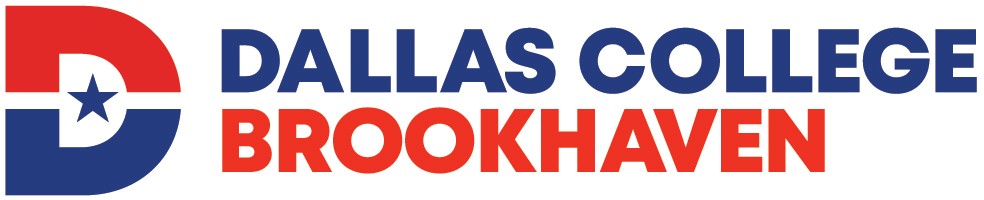 Medical Coder Certificate ProgramMedical Coder Certificate Program ApplicationSTUDENT ID NO. ______	__	NAME   	Last	First	MI	Maiden/OtherADDRESS   	Number and Street	Apartment NumberCity	State	Zip CodePHONE  		 	Home	Cell/OtherEMAIL  	HIGH SCHOOL GRADUATE?	 	Yes	 	No	GED:	Yes	 	NoList all previous colleges attended for academic credit, including Dallas County Community Colleges.(Current official transcripts must be on file in Registrar’s Office.)I am submitting my application materials for admission to the:	20	semester.(Fall, Summer or Spring)STATEMENT OF STUDENTS’ RESPONSIBILITYI have read and understand the admission process for the Medical Coder Certificate Program.I understand that the packet is for information purposes only and does not constitute a contract, expressed or implied, between any applicant, student, or faculty member and Dallas College.I understand that the purpose of this program is to prepare me with the skills needed to work in entry-level coding positions in a variety of health care settings as well to provide a foundation to take the national certification exams to become a certified medical coder. The Medical Coder Certificate program does not guarantee job placement in hospitals, medical offices, or insurance claims offices. Additionally, the program does not prepare students for starting a home/office coding business.I certify that the information given on this application is complete and accurate.Applicant’s Signature	DateEducational and employment opportunities are offered by Brookhaven College without regard to race, color, age, national origin, religion, sex, disability, or sexual orientation.